Reservation mot finans- och näringsutskottets betänkande nr 1/2023-2024 gällande anslag för inledande förstudie gällande bro över Prästösund.Motivering Finans- och näringsutskottet föreslår att anslaget som avsatts för en förnyad förstudie av bygget av en bro över Prästösund minskas med hälften, dvs från 200 000 euro till 100 000 euro.Det har tidigare gjorts en tillräckligt god utredning i samma ärende inom ramen för kortruttssystemet. ”Projekt Prästösund Miljökonsekvensbedömning, 2017-01-13, Dnr ÅLR 2015/3356”. Finans- och näringsutskottet har därtill vid behandlingen av budgeten den 17.12.2018, FNU 8/2018-2019, förkastat en budgetmotion, om en bro över Prästösund. Enligt vad jag erfar har de miljö- och terrängmässiga förhållandena inte ändrats märkbart sedan den behandlingen, vilket styrker min uppfattning att redan gjord utredning är tillräcklig.	En bro av den omfattningen är en stor infrastrukturell satsning. Innan landskapets redan hårt belastade ekonomi påförs ytterligare kostnader för utredningar så behövs en långsiktig helhetsplan innefattande hela skärgårdstrafiken göras och med bred politiska förankring.Med anledning av det ovanstående föreslår jagatt moment 976000 sänks med 200 000 euroatt motiveringen stryks ”Föreslås att 200 000 euro avsätts för inledande förstudie gällande bro över Prästösund.”Mika Nordberg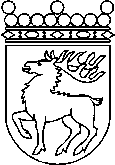 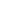 Ålands lagtingRESERVATIONRESERVATIONLagtingsledamot DatumMika Nordberg2023-12-08Till Ålands lagtingTill Ålands lagtingTill Ålands lagtingTill Ålands lagtingTill Ålands lagtingMariehamn den 8 december 2023Mariehamn den 8 december 2023